Marriages and divorces, 2017In this statistical release, the Statistical Office of the Republic of Serbia presents the main data on marriages in 2017, according to: age of groom and bride, order of marriage, previous marital status, economic activity, educational attainment and national affiliation, as well as main data on divorces in 2017, by age of husband and wife, order of marriage, previous marital status, duration of marriage, number of dependent children and to whom children are given after divorce.  For a more complete consideration of these phenomena, tables contain the basic indicators for the period 2012-2017. All relevant indicators are calculated on the basis of estimated mid-year population.   Statistics of marriages encompasses marriages signed according to valid legal acts on marriages, noted in the registry of marriage certificates, while statistics of divorces includes marriages legally divorced, annulled or declared void.Starting from 1998 the Statistical Office of the Republic of Serbia has not at disposal and may not provide available certain data relative to AP Kosovo and Metohija and therefore these data are not included in the coverage for the Republic of Serbia (total).1. Basic indicators on marriages in period 2012-20171. Basic indicators on marriages in period 2012-2017 (continued)2. Marriages by age of groom and bride, 20173. Marriages by previous marital status of groom and bride, 20174. Marriages by order of marriage of groom and bride, 20175. Marriages by national affiliation, educational attainment and economic activity of groom and bride, 20171)  Marriages by selected economic activity of groom and bride. 6. Basic indicators on divorces in period 2012-20177. Divorces by age of husband and wife, 20178. Divorces by previous marital status of husband and wife, 20178. Divorces by previous marital status of husband and wife, 2017 (continued)9. Divorces by order of marriage of husband and wife, 201710. Divorces by duration of marriage, number of dependent children and person to whom children are given, 20171)  Independent children are also included. 11. Basic indicators on marriages and divorces, 201711. Basic indicators on marriages and divorces, 2017  (continued)11. Basic indicators on marriages and divorces, 2017  (continued)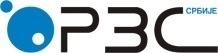 Statistical Office of the ISSN 0353-9555STATISTICAL RELEASESTATISTICAL RELEASESN50Number 170 - Year LXVIII, 29/06/2018Number 170 - Year LXVIII, 29/06/2018Population statisticsPopulation statisticsSERB170 SN50 290618201220132014201520162017Marriages – total346393620936429369493592136047Marriages per 1000 inhabitants4.85.15.15.25.15.1Mean age at the moment of marriageGroom 33.033.233.533.734.034.1Bride29.629.730.130.330.630.8First marriages - total288933004930163302482904828919Mean age at first marriageGroom 30.430.630.931.031.231.2Bride27.527.527.928.028.228.3SRBIJA – SEVERSRBIJA – SEVERSRBIJA – SEVERSRBIJA – SEVERSRBIJA – SEVERSRBIJA – SEVERMarriages – all185741920719230193901899519228Marriages per 1000 inhabitants5.25.45.45.45.35.4Mean age at the moment of marriage  Groom 33.633.834.134.234.634.7Bride30.430.530.831.031.331.5First marriages – all154641585915824157961532815258Mean age at first marriage Groom  31.031.231.431.531.831.8Bride28.328.328.628.729.029.0Beogradski regionBeogradski regionBeogradski regionBeogradski regionBeogradski regionBeogradski regionMarriages – all907394089408932490309207Marriages per 1000 inhabitants5.55.65.65.65.45.5Mean age at the moment of marriage  Groom 33.934.234.534.634.935.0Bride30.931.031.331.531.731.8First marriages – all772179127934772774907544Mean age at first marriage Groom  31.531.832.132.132.432.4Bride29.029.129.429.529.829.8Region VojvodineRegion VojvodineRegion VojvodineRegion VojvodineRegion VojvodineRegion VojvodineMarriages – all95019799982210066996510021Marriages per 1000 inhabitants4.95.15.25.35.35.4Mean age at the moment of marriage  Groom 33.333.533.833.834.334.4Bride29.930.030.430.530.931.2First marriages – all774379477890806978387714Mean age at first marriage Groom  30.630.730.830.931.231.2Bride27.527.627.827.928.228.3SRBIJA – JUGSRBIJA – JUGSRBIJA – JUGSRBIJA – JUGSRBIJA – JUGSRBIJA – JUGMarriages – all160651700217199175591692616819Marriages per 1000 inhabitants4.44.74.85.04.84.9Mean age at the moment of marriage  Groom 32.432.532.733.133.333.3Bride28.728.829.229.529.829.9First marriages – all134291419014339144521372013661Mean age at first marriage Groom  29.829.930.230.530.530.6Bride26.526.727.127.327.327.6201220132014201520162017Region Šumadije i Zapadne SrbijeRegion Šumadije i Zapadne SrbijeRegion Šumadije i Zapadne SrbijeRegion Šumadije i Zapadne SrbijeRegion Šumadije i Zapadne SrbijeRegion Šumadije i Zapadne SrbijeMarriages – all9041967996011003196999546Marriages per 1000 inhabitants4.54.84.85.15.04.9Mean age at the moment of marriage  Groom 32.132.432.632.933.033.2Bride28.328.629.029.429.529.7First marriages – all772881838102829280017842Mean age at first marriage Groom  29.830.130.330.530.530.7Bride26.526.727.027.327.327.5Region Južne i Istočne SrbijeRegion Južne i Istočne SrbijeRegion Južne i Istočne SrbijeRegion Južne i Istočne SrbijeRegion Južne i Istočne SrbijeRegion Južne i Istočne SrbijeMarriages – all702473237598752872277273Marriages per 1000 inhabitants4.44.64.84.94.74.8Mean age at the moment of marriage  Groom 32.732.733.433.333.633.5Bride29.129.130.030.230.230.2First marriages – all570160076237616057195819Mean age at first marriage Groom  29.729.830.230.630.530.5Bride26.626.727.227.427.327.6Region Kosovo i MetohijaRegion Kosovo i MetohijaRegion Kosovo i MetohijaRegion Kosovo i MetohijaRegion Kosovo i MetohijaRegion Kosovo i MetohijaMarriages – all..................TotalSrbija – severSrbija – severSrbija – severSrbija – jugSrbija – jugSrbija – jugSrbija – jugTotalAllBeogradski region Region Vojvodine AllRegion Šumadije i Zapadne SrbijeRegion Južne i Istočne SrbijeRegion Kosovo i Metohija  Marriages - total36047192289207100211681995467273…Age of groom16–19 2098123581287058…20–24 3624152853099820961173923…25–29 10782534323962947543930942345…30–349784557529572618420924361773…35–39 488829001503139719881160828…40–44 246513926877051073608465…45–49 1431804396408627340287…50–54889484216268405205200…55–59 651363166197288158130…60-–64 540310131179230127103…65 and over714417189228297160137…Unknown70311318391524…Age of bride16–19 1349447115332902553349…20–24 7595336812502118422723921835…25–29 11993646832513217552531432382…30–347138439024201970274815921156…35–39324319139979161330754576…40–4417731017480537756420336…45–491075576244332499255244…50–54 767427179248340184156…55–5946626711715019910594…60–6426515667891095950…65 and over2561616398954253…Unknown127382414894742…Previous marital status of bridePrevious marital status of groomPrevious marital status of groomPrevious marital status of groomPrevious marital status of groomPrevious marital status of brideTotalSingleWidowerDivorcedTotal36047308854194743  Single3103728919922026  Widow433127115191  Divorced457718392122526SRBIJA – SEVERSRBIJA – SEVERSRBIJA – SEVERSRBIJA – SEVERAll19228164032352590  Single1645015258471145  Widow2617168122  Divorced251710741201323Beogradski region Beogradski region Beogradski region Beogradski region All92077948751184  Single8130754416570  Widow93172452  Divorced98438735562Region VojvodineRegion VojvodineRegion VojvodineRegion VojvodineAll1002184551601406  Single8320771431575  Widow168544470  Divorced153368785761SRBIJA – JUGSRBIJA – JUGSRBIJA – JUGSRBIJA – JUGAll16819144821842153  Single145871366145881  Widow172564769  Divorced2060765921203Region Šumadije i Zapadne Srbije  Region Šumadije i Zapadne Srbije  Region Šumadije i Zapadne Srbije  Region Šumadije i Zapadne Srbije  All95468264951187  Single8389784223524  Widow98332639  Divorced105938946624Region Južne i Istočne SrbijeRegion Južne i Istočne SrbijeRegion Južne i Istočne SrbijeRegion Južne i Istočne SrbijeAll7273621889966  Single6198581922357  Widow74232130  Divorced100137646579Region Kosovo i Metohija  Region Kosovo i Metohija  Region Kosovo i Metohija  Region Kosovo i Metohija   All............Marriage order of brideMarriage order of groomMarriage order of groomMarriage order of groomMarriage order of groomMarriage order of brideTotalFirstSecondThird and moreTotal36047308854549613  First31037289191930188  Second453418192430285  Third and more476147189140SRBIJA – SEVERSRBIJA – SEVERSRBIJA – SEVERSRBIJA – SEVERAll19228164032516309  First1645015258111181  Second250210661287149  Third and more2767911879Beogradski region Beogradski region Beogradski region Beogradski region All920779481140119  First8130754454838  Second97237554948  Third and more105294333Region VojvodineRegion VojvodineRegion VojvodineRegion VojvodineAll1002184551376190  First8320771456343  Second1530691738101  Third and more171507546SRBIJA – JUGSRBIJA – JUGSRBIJA – JUGSRBIJA – JUGAll16819144822033304  First1458713661819107  Second20327531143136  Third and more200687161Region Šumadije i Zapadne Srbije  Region Šumadije i Zapadne Srbije  Region Šumadije i Zapadne Srbije  Region Šumadije i Zapadne Srbije  All954682641119163  First8389784248265  Second106438760671  Third and more93353127Region Južne i Istočne SrbijeRegion Južne i Istočne SrbijeRegion Južne i Istočne SrbijeRegion Južne i Istočne SrbijeAll72736218914141  First6198581933742  Second96836653765  Third and more107334034Region Kosovo i Metohija  Region Kosovo i Metohija  Region Kosovo i Metohija  Region Kosovo i Metohija   All............TotalSrbija – severSrbija – severSrbija – severSrbija – severSrbija – jugSrbija – jugSrbija – jugSrbija – jugTotalAllBeogradski region Region Vojvodine Region Vojvodine AllRegion Šumadije i Zapadne SrbijeRegion Južne i Istočne SrbijeRegion Kosovo i Metohija  Marriages – total360471922892079207100211681995467273…NationalityThe same nationality of bride and groom31688162368409840978271545288236629…Different nationalities of bride and groom4359299279879821941367723644…Educational attainmentThe same educational attainment of bride and groom24106124866127612763591162068104810…Groom’s educational attainment is higher than bride’s 47182572115811581414214610751071…Groom’s educational attainment is lower than bride’s72234170192219222248305316611392…Economic activity1)Groom and bride – economically active persons performing occupations 1753511201586258625339633436752659…Occupations of groom and bride belong to the same group67004353248724871866234713291018…Groom and bride – dependants346150454510519612274…Groom – economically active person performing an occupation, bride – dependant288513284284289001557897660…Groom – dependant, bride – economically active person performing an occupation 16795414154724230…in %in %in %in %in %in %in %in %in %Marriages, total100.0100.0100.0100.0100.0100.0100.0100.0…NationalityThe same nationality of bride and groom87.984.491.391.378.191.992.491.1…Different nationalities of bride and groom12.115.68.78.721.98.17.68.9…Educational attainmentThe same educational attainment of bride and groom66.964.966.566.563.569.171.366.1…Groom’s educational attainment is higher than bride’s 13.113.412.612.614.112.811.314.7…Groom’s educational attainment is lower than bride’s20.021.720.920.922.418.117.419.2…Economic activity1)Groom and bride – economically active persons performing occupations 48.658.363.763.753.337.738.536.6…Occupations of groom and bride belong to the same group18.622.627.027.018.614.013.914.0…Groom and bride – dependants1.00.80.50.51.01.21.31.0…Groom – economically active person performing an occupation, bride – dependant8.06.94.64.69.09.39.49.1…Groom – dependant, bride – economically active person performing an occupation 0.50.50.40.40.50.40.40.4…201220132014201520162017REPUBLIKA SRBIJAREPUBLIKA SRBIJAREPUBLIKA SRBIJAREPUBLIKA SRBIJAREPUBLIKA SRBIJAREPUBLIKA SRBIJADivorces - total737281707614938190469262Divorces per 1000 inhabitants1.01.11.11.31.31.3Divorces per 1000 marriages212.8225.6209.0253.9251.8256.9Mean age at the moment of divorce Husband42.642.743.143.543.543.7Wife39.039.039.339.840.040.2SRBIJA – SEVERSRBIJA – SEVERSRBIJA – SEVERSRBIJA – SEVERSRBIJA – SEVERSRBIJA – SEVERDivorces - all413046553730566255115617Divorces per 1000 inhabitants1.21.31.01.61.51.6Divorces per 1000 marriages222.4242.4194.0292.0290.1292.1Mean age at the moment of divorce Husband42.842.843.443.843.844.1Wife39.339.139.740.240.540.6Beogradski regionBeogradski regionBeogradski regionBeogradski regionBeogradski regionBeogradski regionDivorces - all175213501061259924012410Divorces per 1000 inhabitants1.10.80.61.51.41.4Divorces per 1000 marriages193.1143.5112.8278.7265.9261.8Mean age at the moment of divorce Husband42.842.943.144.044.144.1Wife39.539.340.040.641.040.8Region VojvodineRegion VojvodineRegion VojvodineRegion VojvodineRegion VojvodineRegion VojvodineDivorces - all237833052669306331103207Divorces per 1000 inhabitants1.21.71.41.61.71.7Divorces per 1000 marriages250.3337.3271.7304.3312.1320.0Mean age at the moment of divorce Husband42.742.843.543.643.644.0Wife39.239.039.639.940.040.4SRBIJA – JUGSRBIJA – JUGSRBIJA – JUGSRBIJA – JUGSRBIJA – JUGSRBIJA – JUGDivorces - all324235153884371935353645Divorces per 1000 inhabitants0.91.01.11.11.01.1Divorces per 1000 marriages201.8206.7225.8211.8208.9216.7Mean age at the moment of divorce Husband42.442.642.843.043.043.3Wife38.738.838.939.239.339.6Region Šumadije i Zapadne SrbijeRegion Šumadije i Zapadne SrbijeRegion Šumadije i Zapadne SrbijeRegion Šumadije i Zapadne SrbijeRegion Šumadije i Zapadne SrbijeRegion Šumadije i Zapadne SrbijeDivorces - all169017471937180617901726Divorces per 1000 inhabitants0.80.91.00.90.90.9Divorces per 1000 marriages186.9180.5201.7180.0184.6180.8Mean age at the moment of divorce Husband42.142.042.342.742.642.9Wife38.338.438.438.838.839.0Region Južne i Istočne SrbijeRegion Južne i Istočne SrbijeRegion Južne i Istočne SrbijeRegion Južne i Istočne SrbijeRegion Južne i Istočne SrbijeRegion Južne i Istočne SrbijeDivorces - all155217681947191317451919Divorces per 1000 inhabitants1.01.11.21.21.11.3Divorces per 1000 marriages221.0241.4256.3254.1241.5263.9Mean age at the moment of divorce Husband42.843.243.343.343.443.6Wife39.139.339.539.639.840.1Region Kosovo i MetohijaRegion Kosovo i MetohijaRegion Kosovo i MetohijaRegion Kosovo i MetohijaRegion Kosovo i MetohijaRegion Kosovo i MetohijaDivorces - all............……TotalSrbija – severSrbija – severSrbija – severSrbija – jugSrbija – jugSrbija – jugSrbija – jugTotalAllBeogradski region Region Vojvodine AllRegion Šumadije i Zapadne SrbijeRegion Južne i Istočne SrbijeRegion Kosovo i Metohija  Divorces - total9262561724103207364517261919…Age of husband16–19 41-133-…20–24 181852560963363…25–29 661365132233296149147…30–34 1237731317414506268238…35–39 16351015468547620293327…40–44 16771014436578663324339…45–49 1355837373464518223295…50–54 992633261372359170189…55–59 698439187252259110149…60–64  418258991591608080…65 and over 348207941131415784…Unknown5632181424168…Age of wife16–19 25101915510…20–24 46023475159226121105…25–29 1088625246379463227236…30–34 1564941406535623319304…35–3917881115529586673317356…40–441531927401526604280324…45–491123692292400431191240…50–54   764492215277272122150…55–59   4312881261621436281…60–6425016355108874245…65 and over 171985147732350…Unknown67321319351718…Previous marital status of wifePrevious marital status of husbandPrevious marital status of husbandPrevious marital status of husbandPrevious marital status of husbandPrevious marital status of wifeTotalSingleWidowerDivorcedTotal9262822072970Single8259776624469Widow62241721Divorced94143031480SRBIJA – SEVERSRBIJA – SEVERSRBIJA – SEVERSRBIJA – SEVERAll5617493834645Single4961462710324Widow3311616Divorced62330018305Beogradski regionBeogradski regionBeogradski regionBeogradski regionAll241021369265Single218820415142Widow9315Divorced213923118Region VojvodineRegion VojvodineRegion VojvodineRegion VojvodineAll3207280225380Single277325865182Widow248511Divorced41020815187Previous marital status of wifePrevious marital status of husbandPrevious marital status of husbandPrevious marital status of husbandPrevious marital status of husbandPrevious marital status of wifeTotalSingleWidowerDivorcedSRBIJA – JUGSRBIJA – JUGSRBIJA – JUGSRBIJA – JUGAll3645328238325Single3298313914145Widow2913115Divorced31813013175Region Šumadije i Zapadne SrbijeRegion Šumadije i Zapadne SrbijeRegion Šumadije i Zapadne SrbijeRegion Šumadije i Zapadne SrbijeAll1726158313130Single15961523568Widow11452Divorced11956360Region Južne i Istočne SrbijeRegion Južne i Istočne SrbijeRegion Južne i Istočne SrbijeRegion Južne i Istočne SrbijeAll1919169925195Single17021616977Widow18963Divorced1997410115Region Kosovo i Metohija  Region Kosovo i Metohija  Region Kosovo i Metohija  Region Kosovo i Metohija  All…………Marriage order of wifeMarriage order of husbandMarriage order of husbandMarriage order of husbandMarriage order of husbandMarriage order of wifeTotalFirstSecondThird and moreTotal92628220905137First8259776644350Second89341041964Third and more110444323SRBIJA – SEVERSRBIJA – SEVERSRBIJA – SEVERSRBIJA – SEVERAll5617493858990First4961462730232Second58928426045Third and more67272713Beogradski regionBeogradski regionBeogradski regionBeogradski regionAll2410213625321First218820411389Second2068810810Third and more16772Region VojvodineRegion VojvodineRegion VojvodineRegion VojvodineAll3207280233669First2773258616423Second38319615235Third and more51202011SRBIJA – JUGSRBIJA – JUGSRBIJA – JUGSRBIJA – JUGAll3645328231647First3298313914118Second30412615919Third and more43171610Region Šumadije i Zapadne SrbijeRegion Šumadije i Zapadne SrbijeRegion Šumadije i Zapadne SrbijeRegion Šumadije i Zapadne SrbijeAll1726158312221First159615236310Second11354518Third and more17683Region Južne i Istočne SrbijeRegion Južne i Istočne SrbijeRegion Južne i Istočne SrbijeRegion Južne i Istočne SrbijeAll1919169919426First17021616788Second1917210811Third and more261187Region Kosovo i Metohija  Region Kosovo i Metohija  Region Kosovo i Metohija  Region Kosovo i Metohija  All…………TotalSrbija – severSrbija – severSrbija – severSrbija – jugSrbija – jugSrbija – jugSrbija – jugTotalAllBeogradski region Region Vojvodine AllRegion Šumadije i Zapadne SrbijeRegion Južne i Istočne SrbijeRegion Kosovo i Metohija  Divorces - total9262561724103207364517261919…Duration of marriageUnder 1 year368212691431567086...1-4 20941235528707859430429...5-9 18661167595572699339360...10-14 1401866386480535239296...15-19 1197722283439475225250...20-24 943567226341376182194...25 years and over1393848323525545241304...Average duration of marriage before divorce (years) 13.413.412.913.813.312.913.7...Number of dependent childrenNo children1)41452484103514491661770891...One26451663746917982481501...Two20071213545668794367427...Three381214701441679176...Four64321121321418...Five 14835615...     Six43-311-...     Seven and more2---211...To whom children are givenNo children1)41452484103514491661770891...Husband70731895223389149240...Wife36622306104312631356694662...Husband and wife687478221257209104105...Other persons532122-...Institution41-1312...Other5227141325619...in  %in  %in  %in  %in  %in  %in  %in  %Duration of marriage100.0100.0100.0100.0100.0100.0100.0...Under 1 year4.03.82.94.54.34.14.5...1-4 22.622.021.922.023.624.922.4...5-9 20.220.824.717.819.219.618.8...10-14 15.115.416.015.014.713.915.4...15-19 12.912.811.713.713.013.013.0...20-24 10.210.19.410.610.310.510.1...25 years and over15.015.113.416.414.914.015.8...Number of dependent children100.0100.0100.0100.0100.0100.0100.0...No children1)44.844.242.945.245.644.646.4...One28.629.631.028.626.927.926.1...Two21.721.622.620.821.821.222.2...Three4.13.82.94.54.65.24.0...Four0.70.60.50.60.90.80.9...Five 0.10.10.10.20.20.10.3...     Six0.00.1-0.10.00.1-...     Seven and more0.0---0.00.10.1...To whom children are given100.0100.0100.0100.0100.0100.0100.0...No children1)44.844.242.945.245.644.646.4...Husband7.65.73.97.010.78.612.5...Wife39.541.043.339.437.240.234.5...Husband and wife7.48.59.28.05.76.05.5...Other persons0.10.10.10.00.00.1-...Institution0.00.0-0.00.10.10.1...Other0.60.50.60.40.70.41.0...RegionAreaCity – municipalityMarriagesMarriagesDivorcesDivorcesDivorcesRegionAreaCity – municipalityTotalper 1000 inhabitantsTotalper 1000 inhabitantsper 1000 marriagesREPUBLIC OF SERBIA360475.192621.3256.9SRBIJA – SEVER 192285.456171.6292.1Beogradski region92075.524101.4261.8Beogradska oblast (Grad Beograd)92075.524101.4261.8Barajevo1144.2100.487.7Voždovac9815.82681.6273.2Vračar3856.71182.1306.5Grocka4024.7891.0221.4Zvezdara8755.43332.0380.6Zemun8975.21460.8162.8Lazarevac3375.91202.1356.1Mladenovac2685.11522.9567.2Novi Beograd11345.32191.0193.1Obrenovac4195.8210.350.1Palilula10335.73582.0346.6Rakovica5354.91531.4286.0Savski venac2857.9892.5312.3Sopot1005.030.230.0Stari grad2866.21042.3363.6Surčin2475.4340.7137.7Čukarica9095.11931.1212.3Region Vojvodine100215.432071.7320.0Zapadnobačka oblast 8444.83642.1431.3Sombor4095.12002.5489.0Apatin1244.6622.3500.0Kula1664.1541.3325.3Odžaci1455.2481.7331.0Južnobanatska oblast13945.05411.9388.1Pančevo6025.02341.9388.7Alibunar844.5251.3297.6Bela Crkva815.0291.8358.0Vršac2685.41182.4440.3Kovačica1164.8351.5301.7Kovin1645.2672.1408.5Opovo303.1222.2733.3Plandište494.7111.1224.5Južnobačka oblast35335.79331.5264.1Grad Novi Sad 20955.95341.5254.9Novi Sad  19005.94931.5259.5Petrovaradin1955.7411.2210.3Bač685.1181.3264.7Bačka Palanka2725.2891.7327.2Bački Petrovac705.490.7128.6Beočin765.0251.6328.9Bečej1945.5872.4448.5Vrbas2406.0681.7283.3Žabalј1485.8261.0175.7Srbobran724.6171.1236.1Sremski Karlovci556.5111.3200.0Temerin1575.7361.3229.3Titel865.7130.9151.2Severnobanatska oblast7255.23102.2427.6Kikinda2945.31422.6483.0Ada875.4322.0367.8Kanjiža1325.5502.1378.8Novi Kneževac484.6232.2479.2Senta1115.0401.8360.4Čoka535.1232.2434.0Severnobačka oblast10375.73491.9336.5Subotica8226.03442.5418.5Bačka Topola1615.250.231.1Mali Iđoš544.7---Srednjobanatska oblast8905.03672.1412.4Zrenjanin6085.22602.2427.6Žitište785.1241.6307.7Nova Crnja394.1202.1512.8Novi Bečej1185.2482.1406.8Sečanj473.9151.2319.1Sremska oblast15985.33431.1214.6Sremska Mitrovica4415.81021.3231.3Inđija2385.2902.0378.2Irig737.150.568.5Pećinci1055.4130.7123.8Ruma2625.0380.7145.0Stara Pazova3124.8430.7137.8Šid1675.2521.6311.4RegionAreaCity – municipalityMarriagesMarriagesDivorcesDivorcesDivorcesRegionAreaCity – municipalityTotalper 1000 inhabitantsTotalper 1000 inhabitantsper 1000 marriagesSRBIJA – JUG 168194.936451.1216.7Region Šumadije i Zapadne Srbije95464.917260.9180.8Zlatiborska oblast13204.92641.0200.0 Grad Užice3444.6991.3287.8Užice3144.6891.3283.4Sevojno304.5101.5333.3Arilјe834.6140.8168.7Bajina Bašta1114.5331.3297.3Kosjerić575.270.6122.8Nova Varoš604.0110.7183.3Požega1093.9120.4110.1Priboj1084.480.374.1Prijepolјe2136.1200.693.9Sjenica1646.3441.7268.3Čajetina714.9161.1225.4Kolubarska oblast8275.02211.3267.2Valјevo4505.21241.4275.6Lajkovac815.5221.5271.6Ljig423.6100.9238.1Mionica614.660.598.4Osečina443.940.490.9Ub1495.4552.0369.1Mačvanska oblast14135.02470.9174.8Šabac5504.9380.369.1Bogatić1304.8140.5107.7Vladimirci694.320.129.0Kocelјeva544.530.255.6Krupanj654.1150.9230.8Loznica4005.31562.1390.0Ljubovija665.1110.8166.7Mali Zvornik796.880.7101.3Moravička oblast9474.71730.9182.7Čačak5114.6970.9189.8Gornji Milanovac2024.8411.0203.0Ivanjica1414.7351.2248.2Lučani934.9---Pomoravska oblast8704.31390.7159.8Jagodina2743.9841.2306.6Despotovac974.6180.9185.6Paraćin2464.8240.597.6Rekovac232.4111.2478.3Svilajnac884.1---Ćuprija1425.020.114.1Rasinska oblast8994.02501.1278.1Kruševac4884.0920.8188.5Aleksandrovac1124.6251.0223.2Brus664.480.5121.2Varvarin593.6241.4406.8Trstenik1403.5922.3657.1Ćićevac343.991.0264.7Raška oblast17915.92730.9152.4Kralјevo5324.4500.494.0Vrnjačka Banja1224.6491.9401.6Novi Pazar6926.61211.1174.9Raška1024.4331.4323.5Tutin34310.9200.658.3Šumadijska oblast14795.21590.6107.5Kragujevac9805.5640.465.3Aranđelovac1934.4872.0450.8Batočina514.640.478.4Knić644.920.231.3Lapovo314.210.132.3Rača565.3---Topola1045.010.09.6Region Južne i Istočne Srbije72734.819191.3263.9Borska oblast6085.33122.7513.2Bor2104.61122.4533.3Kladovo1085.7452.4416.7Majdanpek955.7462.7484.2Negotin1955.91093.3559.0RegionAreaCity – municipalityMarriagesMarriagesDivorcesDivorcesDivorcesRegionAreaCity – municipalityTotalper 1000 inhabitantsTotalper 1000 inhabitantsper 1000 marriagesBraničevska oblast8194.82921.7356.5Grad Požarevac3594.91081.5300.8Požarevac2874.8961.6334.5Kostolac725.5120.9166.7Veliko Gradište754.6201.2266.7Golubac374.950.7135.1Žabari555.6151.5272.7Žagubica433.7201.7465.1Kučevo695.1423.1608.7Malo Crniće656.4191.9292.3Petrovac na Mlavi1164.1632.2543.1Zaječarska oblast4454.12382.2534.8Zaječar2434.41502.7617.3Bolјevac363.1262.2722.2Knjaževac883.1331.2375.0Sokobanja785.4292.0371.8Jablanička oblast8544.21400.7163.9Leskovac6004.4900.7150.0Bojnik292.8101.0344.8Vlasotince953.450.252.6Lebane904.5271.3300.0Medveđa345.181.2235.3Crna Trava64.7---Nišavska oblast17904.94851.3270.9Grad Niš14205.53481.4245.1Medijana5396.31231.4228.2Niška Banja735.1130.9178.1Palilula3695.11121.5303.5Pantelej2434.6571.1234.6Crveni krst1966.3431.4219.4Aleksinac1964.1942.0479.6Gadžin Han101.430.4300.0Dolјevac593.3140.8237.3Merošina463.5100.8217.4Ražanj263.260.7230.8Svrlјig332.6100.8303.0Pirotska oblast3814.41081.3283.5Pirot2765.0771.4279.0Babušnica201.940.4200.0Bela Palanka343.1151.4441.2Dimitrovgrad515.4121.3235.3Podunavska oblast8064.3370.245.9Smederevo4604.4170.237.0Velika Plana1614.2200.5124.2Smederevska Palanka1854.0---Pčinjska oblast12046.12071.0171.9Grad Vranje4175.2570.7136.7Vranje 3855.3510.7132.5Vranjska Banja323.660.7187.5Bosilegrad141.920.3142.9Bujanovac2987.9551.5184.6Vladičin Han854.4371.9435.3Preševo2859.5331.1115.8Surdulica743.9221.2297.3Trgovište316.710.232.3Toplička oblast3664.31001.2273.2Prokuplјe2145.1771.8359.8Blace333.130.390.9Žitorađa392.6151.0384.6Kuršumlija804.550.362.5Region Kosovo i Metohija...............Contact: gordana.jordanovski@stat.gov.rs phone: 011 2412-922 ext. 270Published and printed by: Statistical Office of the Republic of Serbia, Milana Rakica 5, 11050 BelgradePhone: +381 11 2412922 (telephone exchange) ● Fax: +381 11 2411260 ● www.stat.gov.rs  Responsible: Dr Miladin Kovačević, DirectorCirculation: 20 • Issued annually